COMMISSION JURIDICTIONNELLE DE DISCIPLINEEtude de 19 affaires disciplinaires.DIRECTION DES COMPETITIONSHomologation des résultats de la 05° journée « honneur » séniors.Homologation des résultats de la 04° journée « Pré-honneur » séniors.Classement « Honneur » et Pré-Honneur séniors.Programmation de la 06° journée « honneur » séniors les 15, 16 Novembre 2019 et la 7° journée le 19/11/2019Programmation de la 05° journée « pré-honneur » séniors les 15 et 16 Novembre 2019.Programmation des rencontres jeunes les 15 et 16 Novembre 2019.Groupe « A » : mise à jourGroupe « B » : mise à jourGroupe « C » : mise à jourGroupe « 1 » : 01° journéeGroupe « 2 » : 01° journéeGroupe « 3 » : 02° journéeGroupe « 4 » : 01° journéeDIRECTION TECHNIQUE DE L’ARBITRAGEDésignations des arbitres pour les rencontres du Vendredi 15, Samedi 16 Novembre 2019 (Séniors et jeunes).Désignations des arbitres pour les rencontres du Mardi 19 Novembre 2019 (Séniors Honneur).Causeries hebdomadaires du mardi.الاتحاديـــة الجزائريـــة لكـــرة القـــدم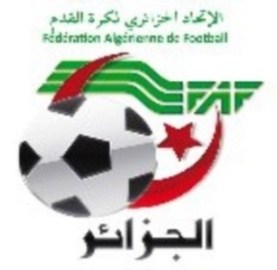 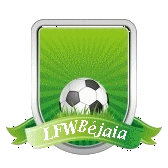 LIGUE DE FOO TBALL DE LA WILAYA DE BEJAIACOMMISSION  D’ARBITRAGERENION DU 12.11.2019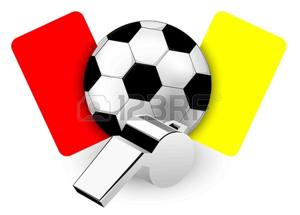 Membres présents : MR   BOUZELMADEN           MOHAMED            PRESIDENT (DTWA).MR   YOUBI                         MOHAMED            PRESIDENT S/C DE                                                                             FORMATION.                           MR   IDIRENE                     ZAHIR                    MEMBRE.MR   ZIANE                         MADJID                 MEMBRE.Melle TOUATI                       HASSIBA                SECRETAIRE.ORDRE  DU  JOUR M.O.BEJAIA sollicitant trio d’arbitres. désignations des arbitres pour la 6ème  et  7ème  journée honneur et la 5éme journée pré honneur.Désignation des arbitres pour les rencontres jeunes.causerie hebdomadaire.Examen de passage de grade WilayaRapport du club WRBO et JSIO au sujet de l’arbitrage.Arbitres Auditionnés :Mrs DJOUAMA Abderrahim et BOUAKAZ Hassenالاتحاديـــة الجزائريـــة لكـــرة القـــدم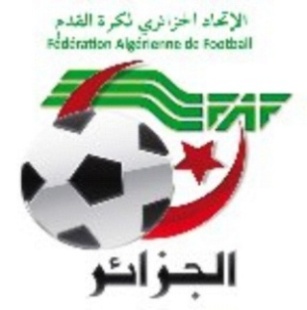 LIGUE DE FOOTBALL DE LA WILAYA DE BEJAIACOMMISSION JURIDICTIONNELE DE DISCIPLINEREUNION DU 12.11.2019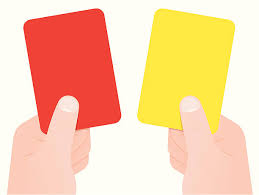 Membres présents :Maitre YOUBI Mohamed         PrésidentMr MEZIANE  Karim               SecrétaireMr IDIR          LAID                MembreOrdre du jour :   Traitement des Affaires Disciplinaires.HONNEUR SENIORSAffaire n°42:  «AST– JSM  » Du 09/11/2019  Joueurs Avertis :GHILAS           MOHAMED        lic n°061385  «  AST» Avertissement  AJMOKAT             DAOUD           lic n°061384  «  AST » Avertissement  AJYAKOUBI        JUGURTHA       lic n° 061157  «  JSM » Avertissement  AJADDAD            AMIR               lic n°061155   « JSM » Avertissement  AJHADDAD         MOHAMED       lic n°061153    «JSM » Avertissement  AJAffaire n°43:  «	CRBAR–  NCB » Du 09/11/2019  Joueurs Avertis:ZEGANE         MOHAMED       lic n°061131  «CRBAR» Avertissement CAS KERROUCHE    ZINEDDINE     lic n°061217   «CRBAR » ( 01 )UN MF+Amende de 1000 DA pour CD {ART 101 RG AMATEURAIT Ab/MALEK     YUBA         lic n°061017   «NCB » Avertissement JD Affaire n°44:  « GB– JSBA» DU 09/11/2019  Joueurs Avertis:KAFI                  FAWZI              lic n°061338  «GB» Avertissement AJ     BOULAMAR        NABIL              lic n°061345  «GB  » Avertissement JDBOUNECER       MEROUANE         lic n°061172  « JSBA » ( 01 )UN MF+Amende de 1000 DA pour CD {ART 101 RG AMATEUR)ABBAS            SOUFIANE       lic n°061142   « JSBA» Avertissement  AJLARABI           YACINE           lic n°061144   «  JSBA» Avertissement  AJTERKI           IDRIS              lic n°061469    «  JSBA » Avertissement  AJZERKANE        NADJIM        lic n° 061166   «  JSBA » Avertissement  AJAMENDE DE 500 DA POUR CLUB JSBA POUR CONDUITE INCORRECT (ART 130 RG AMATEUR).Affaire n°45:  «JSD –JSIO  » Du 09/11/2019Joueur Exclu:MESSAOUDI    YOUGOURTHEN        lic n°061096  «JSIO» (04) QUATRE MF+Amende de 5000 DA pour propos grossiers envers officiel(ART 112 RG AMATEUR).Joueurs Avertis:ALLIOUCHE        SEIFEDDINE    lic n°061044  «JSD » Avertissement JDOUCHENI            ZAHIR             lic n°061051  «JSD » Avertissement AJAISSOU              SOFIANE         lic n°061293  «JSIO » Avertissement JDAMAOUCHE         AMINE            lic n°061086  «JSIO » Avertissement JDAffaire n°46:  «RCIA –  OF  » Du 09/11/2019Joueurs Avertis:DJETTANE          AMINE         lic n°061229  «RCIA » Avertissement AJIZEM                FEOUAZE       lic n°061609  «OF »  ( 01 )UN MF+Amende de 1000 DA pour CD {ART 101 RG AMATEUR)   Affaire n°47:  «	CSPC–  CRBAO  » Du 09/11/2019Joueurs Avertis:	KORICHI             SALIM          lic n°061580« CSPC » Avertissement AJ         BOUREBA           MOUNIR        lic n°061352  «CRBAO » Avertissement AJ            Affaire n°48:  «	OMC–  SSSA» Du 09/11/2019Joueurs Avertis:ALITOUCHE     BILLAL             lic n°061305  «OMC »  Avertissement  JDRECHEDI       MASSINISSA       lic n°061099   «SSSA » Avertissement AJAffaire n°49:  «	ARBB–  CRBSET» Du 09/11/2019Joueurs Avertis:BEKKA             ALI                lic n°061283  «ARBB »  Avertissement  AJAIT AMARA       A/REZAK       lic n°061270   «ARBB » Avertissement AJ                                         PRE-HONNEUR SENIORS   Affaire n°50:  «	OCA	–  CSATT » Du 09/11/2019Joueur Exclu:KRIMOU           HOCINE     lic n°062006 «OCA »  (01)UN MF POUR CUMUL AJ/AJ (ART 103 RG AMATEUR)HAMOUR           ATMANE    lic n°061212   «CSATT » (01)UN MF POUR CUMUL AJ/AJ (ART 103 RG AMATEUR)Joueurs Avertis:ARRAD             RABAH      lic n°061194  «OCA »  Avertissement  AJHADDAD          YAZID       lic n°061206   «CSATT » Avertissement JDAMMI               RAZIK       lic n°061525   «CSATT » Avertissement AJ   Affaire n°51:  «	ESTW–  FET » Du 09/11/2019Joueurs Avertis:BOUKRIZA       A/KRIM      lic n°061296   «ESTW »  Avertissement  JDBOUALI            HOCINE     lic n°062025   «FET » Avertissement AJBOUDJEMA       YOUBA     lic n°061025    «FET » Avertissement JDBARACHE          KARIM     lic n°061067    «FET » Avertissement AJ   Affaire n°52:  «	ASOG–  WRBO » Du 09/11/2019Joueur Exclu: CHAKAL  YOUGOURTHA      lic n°061375 «WRBO »  (01)UN MF POUR CUMUL AJ/AJ (ART 103 RG AMATEUR)Joueurs Avertis:AZZAG       DJAMEL            lic n°061460  «ASOG » ( 01 )UN MF+Amende de 1000 DA pour CD {ART 101 RG AMATEURYAHIAOUI         NABIL         lic n°06309    «ASOG» Avertissement AJCHOUCHAA       LOUNIS      lic n°061314  «ASOG » ( 01 )UN MF+Amende de 1000 DA pour CD {ART 101 RG AMATEURAIT  BRAHAM    YACINE      lic n°061483   «WRBO »  Avertissement  AJOUBRAHAM        SABER      lic n°061481   «WRBO » Avertissement JDOUALI                 FOUAD     lic n°061474    «WRBO » Avertissement AJ   Affaire n°53:  «	USSA–  JSB » Du 09/11/2019Joueurs Avertis:DEBBOU           JUBA            lic n°061676  «USSA »  Avertissement  AJAIT  IKHLEF      AZZEDINE   lic n°061674   «USSA » Avertissement AJTEKRBOUS        HAKIM        lic n°061658   «USSA » Avertissement JDGHOUL  EL HACHEMI           lic n°061432    «JSB » Avertissement AJAFROUN             TAHAR       lic n°061422    «JSB » Avertissement JD   REPRISE Affaire n°38:  «	WRBO –  OST » Du 02/11/2019Après avoir auditionné les officiels de la rencontre (arbitre et délégué) Après avoir auditionné les dirigeants  de l’équipe OSTAZMALT                               Par ces motifs la commission décide :NAIT AMARA LAMINE ( ENTRAINEUR) lic n :069003 » OST » (06) six mois ferme + Amende de 5000 DA pour insulte envers les officiels (ART 112 RG AMATEUR). 	JEUNES U17/U19   Affaire n°54:  «	JSM–  JSBA» Du 08/11/2019/ U19Joueurs Avertis:BOULEMSAMER        ANIS      lic n°062170  «JSM» Avertissement AJMAHIOUT                 ISLAM    lic n°063388   «JSBA » Avertissement AJAffaire n°55:  «AST –JSD  » Du 02/11/2019/U19Joueurs Avertis:     OULHACI          NADJIM          lic n°062190  «AST» Avertissement AJBETROUNE      SOUFIANE      lic n°062185   «AST » Avertissement +Amende de 1000 DA pour CD ( ART  85RG JEUNES)AOUDIA     A/MOUMENE       lic n°063644   «AST » Avertissement +Amende de 1000 DA pour CD ( ART 85 RG JEUNESFENNOUCHE       NAZIM        lic n°062429  «JSD » Avertissement AJAISSAT              RAYANE       lic n°063618   «JSD » Avertissement JDAffaire n°56:  «OCA –JSB  » Du 08/11/2019/U19Joueurs Avertis:     BERBAR             ARIS              lic n°062066  «OCA» Avertissement CASREBOUH             SAMY             lic n°062171 «OCA» Avertissement AJBOUCHERBA        SALIM          lic n°062169  «JSB » Avertissement JDAffaire n°57:  «CRBAR –OMC  » Du 08/11/2019/U19Joueurs Avertis:     AMARI           KHIREDDINE       lic n°062343  «CRBAR» Avertissement +Amende de 1000 DA POUR CD ( ART85  RG JEUNESMOHAMEDI        YANIS        lic n°062269 «OMC» Avertissement AJAffaire n°58:  «ARBB –WRBO » Du 08/11/2019/U19Joueurs Avertis:     BENOUARET      MOHAMED        lic n°062572  «ARBB» Avertissement AJBEZZOUH           BILLAL           lic n°062165  «ARBB» Avertissement AJTAMART           FERHAT          lic n°062207  «WRBO » Avertissement AJAffaire n°59:  «SSSA –RCIA » Du 08/11/2019/U19Joueurs Avertis:     BERKANE             ISLAM      lic n°062157  «OCA» Avertissement AJ         ETAT RECAPITULATIF DES AFFAIRES   DISCIPLINAIRES TRAITEESJournée du 09.11-2019DIRECTION DES COMPETITIONSRéunion du 12-11-2019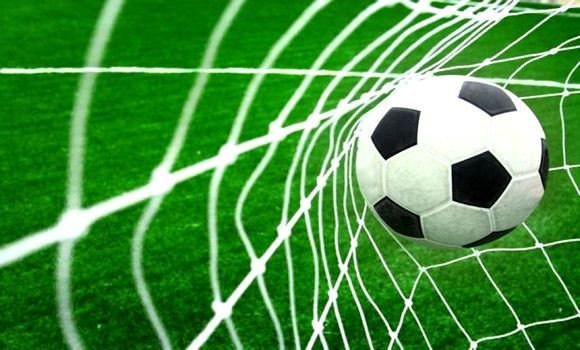 Etaient présents :   MOSTPHAOUI      LACHEMI		 Président		                    MESSAOUDI        AISSA                    Secrétaire 	BAROUDI	         ABDELMADJID      Membre		                    FERRAH		MUSTAPHA	          Membre		                    BETKA		BOUZID		MembreObjet : étude des affaires litigieusesAFFAIRE N°02 : Rencontre   NRBS – CRB Am (U15)  du 09/11/2019Après lecture de la feuille de match Vu les pièces versées au dossier Attendu qu’à l’heure prévue de la rencontre, les équipes des deux clubs étaient présentes sur le terrain.Attendu que l’équipe du NRBS  s’est présentée avec un effectif amoindri (-11 joueurs).Attendu que, dans ce cas, la rencontre ne peut avoir lieu.Par ces motifs, la commission décide : Des sanctions suivantes :Match perdu par pénalité à l’équipe U15 du club NRBS au profit de celle du club CRB Am sur le score de 03 buts à 00.Défalcation d’un (01) point à l’équipe U15 du NRBSAmende de 5000,00 DA (Cinq Mille Dinars) au club du NRBSArt : 49 R.G  FAF Jeunes DIRECTION DE L’ORGANISATION DES COMPETITIONSHONNEURPROGRAMMATION  06° JOURNEEVENDREDI 15 NOVEMBRE 2019SAMEDI 16 NOVEMBRE 2019PROGRAMMATION  07° JOURNEEMARDI 19 NOVEMBRE 2019**********************************PRE-HONNEURPROGRAMMATION  05° JOURNEEVENDREDI 15 NOVEMBRE 2019SAMEDI 16 NOVEMBRE 2019**********************************JEUNES GROUPE « A »PROGRAMMATION 01° JOURNEE VENDREDI 15 NOVEMBRE 2019**********************************JEUNES GROUPE « B »PROGRAMMATION 01° JOURNEE VENDREDI 15 NOVEMBRE 2019SAMEDI 16 NOVEMBRE 2019**********************************JEUNES GROUPE « C »PROGRAMMATION 01° JOURNEE VENDREDI 15 NOVEMBRE 2019PROGRAMMATION 02° JOURNEEVENDREDI 15 NOVEMBRE 2019**********************************JEUNES GROUPE « 1 »PROGRAMMATION 01° JOURNEE SAMEDI 16 NOVEMBRE 2019**********************************JEUNES GROUPE « 2 »PROGRAMMATION 01° JOURNEE VENDREDI 15 NOVEMBRE 2019SAMEDI 16 NOVEMBRE 2019**********************************JEUNES GROUPE « 3 »PROGRAMMATION 02° JOURNEE VENDREDI 15 NOVEMBRE 2019SAMEDI 16 NOVEMBRE 2019***********************************JEUNES GROUPE « 4 »PROGRAMMATION 02° JOURNEE VENDREDI 15 NOVEMBRE 2019SAMEDI 16 NOVEMBRE 2019**********************************DIVISION HONNEURCLASSEMENT 05° JOURNEESOUS TOUTES RESERVEDIVISION PRE-HONNEURCLASSEMENT 04° JOURNEESOUS TOUTES RESERVESDésignation des sanctionsSeniorsSeniors JeunesTotalDésignation des sanctionsHon.P-Hon. JeunesTotalNombre d’affaires0804719Avertissements241613  53Contestations décisions0302308Expulsions joueurs0103-04Expulsions dirigeants-01-01Conduite incorrecte01--01StadesRencontresRencontresHoraireBAKARO (TICHY) CRB S.E.TenineJSB Amizour14 H 30OUZELLAGUENSS Sidi AichARB Barbacha14 H 30AOKASCRB AokasGouraya Bejaia14 H 30KHERRATAJS DjermounaO M’Cisna14 H 30MELBOUJS MelbouCS P. Civile14 H 30StadesRencontresRencontresHoraireBEJAIA NACERIANC BejaiaRC Ighil Ali13 H 00BEJAIA NACERIAJS I. OuazzougAS Taassast15 H 00BARBACHAO FeraounCRB Ait R’Zine14 H 00StadesRencontresRencontresHoraireAMIZOURJSB Amizour SS Sidi Aich15 H 00BARBACHAARB BarbachaRC Ighil Ali15 H 00AOKASCRB AokasO Feraoun15 H 00BEJAIA NACERIAAS TaassastNC Bejaia15 H 00M’CISNAO M’Cisna JS Melbou 15 H 00AIT R’ZINECRB Ait R’ZineJS I. Ouazzoug15 H 00BENAL. PRINCIPALGouraya BejaiaJS Djermouna13 H 00BENAL. PRINCIPALCS P. CivileCRB S.E.Tenine15 H 00StadesRencontresRencontresHoraireBOUDJELLILSRB Tazmalt WRB Ouzellaguen 15 H 00StadesRencontresRencontresHoraireBENAL. PRINCIPALJS Bejaia OS Tazmalt13 H 00M’CISNAFE Tazmalt OC Akfadou14 H 00MELBOUES Tizi WerAS Oued Ghir14 H 00AKFADOU CSA Tizi TifraUS Sidi Ayad14 H 00StadesRencontresRencontresU15U17U19EL KSEURAS Oued Ghir NC Bejaia10 H 3012 H 0014 H 00 StadesRencontresRencontresU15U17U19BENAL. ANNEXEGouraya BejaiaUS Sidi Ayad11 H 3013 H 0015 H 00 StadesRencontresRencontresU15U17U19BOUDJELLILSRB TazmaltCS P. Civile10 H 3012 H 0014 H 00 StadesRencontresRencontresU15U17U19BEJAIA NACERIAJS I. OuazzougFE Tazmalt 10 H 0011 H 3013 H 30 StadesRencontresRencontresU15U17U19M’CISNAO M’CISNAOC Akfadou10 H 0011 H 3013 H 30 StadesRencontresRencontresU15U17BENAL. PRINCIPALGC BejaiaJS Tissa09 H 3011 H 00TALA HAMZAWA Tala HamzaFC Bejaia11 H 0012 H 30EL KSEURBC El KseurCR Mellala11 H 0012 H 30StadesRencontresRencontresU15U17TAMRIDJETJS TamridjetCR Bejaia10 H 3012 H 00StadesRencontresRencontresU15U17TAMRIDJETAS LotaUS Tamridjet 10 H 3012 H 00BENAL. ANNEXEENS BejaiaNB Taskriout13 H 0014 H 30BEJAIA NACERIAAWFS BejaiaJSC Aokas09 H 3011 H 00StadesRencontresRencontresU15U17AMIZOURCRB AmizourES Beni Maouche13 H 0014 H 30StadesRencontresRencontresU15U17AKFADOUJS CheminiNRB Semaoun11 H 0012 H 30M’CISNAES AghbalaASEC Awzellaguen10 H 0011 H 30EXEMPTJSA AmizourJSA Amizour//StadesRencontresRencontresU15U17BOUDJELLILCSP TazmaltJS Ichelladhen10 H 0011 H 30StadesRencontresRencontresU15U17AKBOU OPODASS AkbouIRB Bouhamza10 H 0011 H 30LAAZIBOC TaslentUS Beni Mansour11 H 0012 H 30EXEMPTCS BoudjellilCS Boudjellil//RENCONTRES05° JOURNEESENIORSCSPC / CRBA04 – 03 JSD / JSIO02 – 00OMC / SSSA00 – 01  ARBB / CRBSET01 – 01RCIA / OF03 – 01AST / JSM03 – 00GB / JSBA01 – 01CRBAR / NCB01 – 01CLAS.CLUBSPTSJGNPBPBCDIF.Obs.01CRB S. EL TENINE10050301011303+10--JS DJERMOUNA10050301011205+07--CRB AOKAS10050301010906+0304ARB BARBACHA09050203000502+03--NC BEJAIA09050203000604+0206RC IGHIL ALI07050201020906+03--AS TAASSAST07050201020908+01--JS I. OUAZZOUG07050201020605+01--SS SIDI AICH07050201020606+00--GOURAYA BEJAIA07050201020811-0311JSB AMIZOUR06050103010609-0312CS P.CIVILE05050102020810-02--JSMELBOU05050102020104-0314CRB AIT RZINE03050003020207-0515O FERAOUN02050002030411-07--O M’CISNA02050002030007-07RENCONTRES04° JOURNEESENIORSMISE A JOUR02° JOURNEESENIORSESTW / FET00 – 02 ASOG / OST02 – 01ASOG / WRBO02 – 02OCA / CSATT01 – 02  OST / SRBTRUSSA / JSB 01 – 02CLAS.CLUBSPTSJGNPBPBCDIF.Obs.01JS BEJAIA10040301000704+0302AS OUED GHIR07040201010805+03--FE TAZMALT07040201010402+02--CSA TIZI TIFRA07040201010405-0105WRB OUZELLAGUEN06040103000503+0206ES TIZI WER04040101020305-0207US SIDI AYAD03040003010304-0108SRB TAZMALT02030002010405-01--OC AKFADOU02040002020507-0210OS TAZMALT01030001020205-03